Карта дистанционного занятияКласс: 2Предмет: ТехнологияТема: Аппликация.Ход урокаВыполните аппликация, следуя инструкции.Готовую работу сфотографируйте, отправьте удобным способом.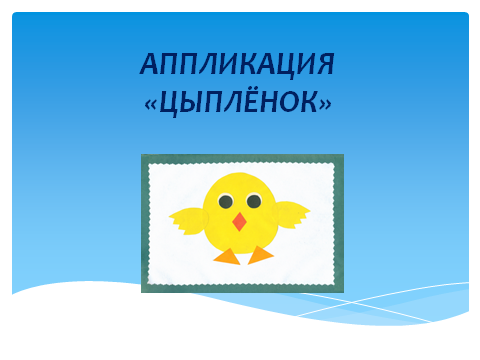 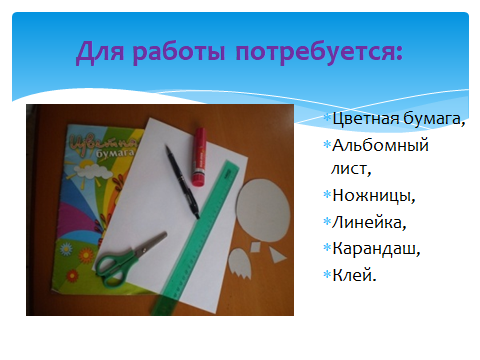 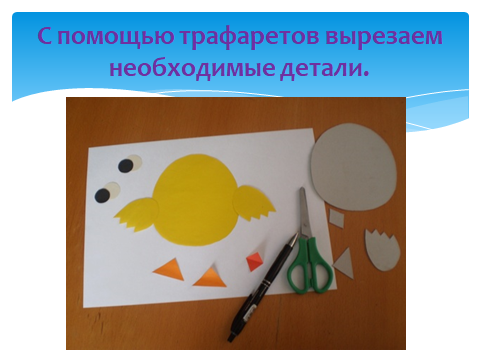 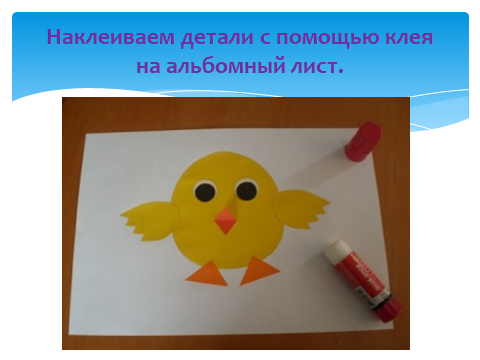 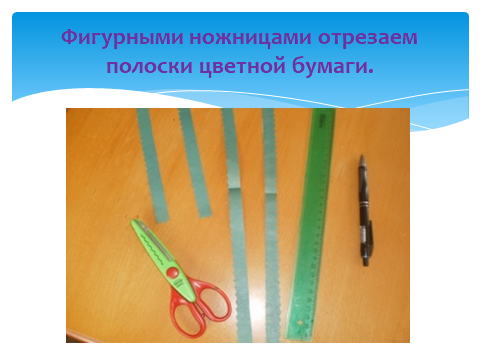 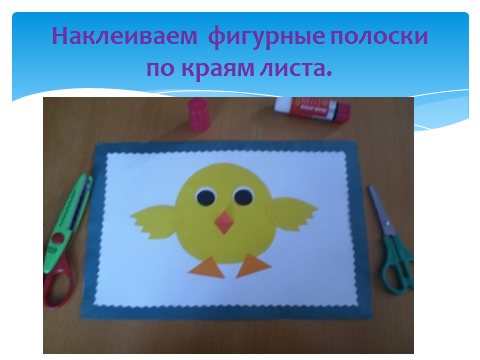 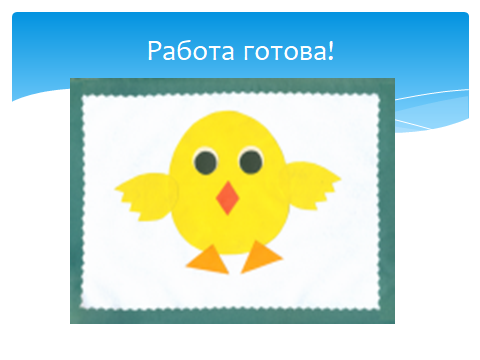 